О проведении отбора по предоставлению из бюджета Слободо-Туринского муниципального района субсидий некоммерческим организациям, не являющимся государственными или муниципальными учреждениями, образующим инфраструктуру поддержки субъектов малого и среднего предпринимательства на территории Слободо-Туринского муниципального района в 2020 годуВ целях реализации мероприятий  муниципальной программы «Содействие развитию малого и среднего предпринимательства в Слободо-Туринском муниципальном районе  на 2019 - 2024 годы», руководствуясь решением Думы Слободо-Туринского муниципального района от 25.12.2019 № 512-НПА «О бюджете Слободо-Туринского муниципального района на 2020 год и плановый период 2021 и 2022 годов», постановлением Администрации Слободо-Туринского муниципального района от 06.03.2019 № 93 «Об утверждении порядка определения объема и условий предоставления из бюджета Слободо-Туринского муниципального района субсидий некоммерческим организациям, не являющимся государственными или муниципальными учреждениями, образующим инфраструктуру поддержки субъектов малого и среднего предпринимательства на территории Слободо-Туринского муниципального района»1. Объявить о проведении отбора по предоставлению из бюджета Слободо-Туринского муниципального района субсидий некоммерческим организациям, не являющимся государственными или муниципальными учреждениями, образующим инфраструктуру поддержки субъектов малого и среднего предпринимательства на территории Слободо-Туринского муниципального района в 2020 году.2. Утвердить:2.1. Извещение о проведении отбора по предоставлению из бюджета Слободо-Туринского муниципального района субсидий некоммерческим организациям, не являющимся государственными или муниципальными учреждениями, образующим инфраструктуру поддержки субъектов малого и среднего предпринимательства на территории Слободо-Туринского муниципального района в 2020 году (далее – извещение о проведении отбора) (Приложение № 1).2.2. Состав комиссии по предоставлению из бюджета Слободо-Туринского муниципального района субсидий некоммерческим организациям, не являющимся государственными или муниципальными учреждениями, образующим инфраструктуру поддержки субъектов малого и среднего предпринимательства на территории Слободо-Туринского муниципального района в 2020 году (далее - Комиссия) (Приложение № 2).3. Разместить извещение о проведении отбора на официальном сайте Администрации Слободо-Туринского муниципального района в информационно-телекоммуникационной сети «Интернет» http://slturmr.ru/. 4. Контроль за исполнением настоящего распоряжения возложить на заместителя Главы Администрации Слободо-Туринского муниципального района Казакова В.И.Глава Слободо-Туринского муниципального района 				        В.А. Бедулев	ПРИЛОЖЕНИЕ № 1	УТВЕРЖДЕНОраспоряжением АдминистрацииСлободо-Туринского муниципального районаот 15.01.2020 № 03Извещение о проведении отбораВ целях реализации мероприятий  муниципальной программы «Содействие развитию малого и среднего предпринимательства в Слободо-Туринском муниципальном районе  на 2019 - 2024 годы», утвержденную постановлением Администрации Слободо-Туринского муниципального района от 29.12.2018              № 651 и в соответствии с Порядком, утвержденным постановлением Администрации Слободо-Туринского муниципального района от 06.03. 2019                № 93 «Об утверждении порядка определения объема и условий предоставления из бюджета Слободо-Туринского муниципального района субсидий некоммерческим организациям, не являющимся государственными или муниципальными учреждениями, образующим инфраструктуру поддержки субъектов малого и среднего предпринимательства на территории Слободо-Туринского муниципального района» (далее – Порядок), Администрация Слободо-Туринского муниципального района объявляет об отборе по предоставлению из бюджета Слободо-Туринского муниципального района субсидий некоммерческим организациям, не являющимся государственными или муниципальными учреждениями, образующим инфраструктуру поддержки субъектов малого и среднего предпринимательства на территории Слободо-Туринского муниципального района в 2020 году в размере 400 000 рублей. Критерии для отбора установлены в п.8 Порядка.Для участия в отборе необходимо предоставить заявку по форме согласно приложению № 1 к Порядку.Прием заявок производится с 20 по 31 января 2020 года включительно по адресу: с. Туринская Слобода, ул. Ленина 1, каб. 25. Консультации по тел. 8(34361)2-11-65.Дата рассмотрения заявок – 04 февраля 2020 года.Приложение: ПорядокПорядокопределения объема и условий предоставления из бюджета Слободо-Туринского муниципального района субсидий некоммерческим организациям, не являющимся государственными или муниципальными учреждениями, образующим инфраструктуру поддержки субъектов малого и среднего предпринимательства на территории Слободо-Туринского муниципального районаРаздел 1. ОБЩИЕ ПОЛОЖЕНИЯ1. Настоящий Порядок определяет объем и условия предоставления из бюджета Слободо-Туринского муниципального района субсидий некоммерческим организациям, не являющимся государственными или муниципальными учреждениями, образующим инфраструктуру поддержки субъектов малого и среднего предпринимательства на территории Слободо-Туринского муниципального района (далее - субсидия), на обеспечение их деятельности в рамках реализации мероприятий муниципальной программы «Содействие развитию малого и среднего предпринимательства в Слободо-Туринском муниципальном районе  на 2019 - 2024 годы» (далее - Программа). 2. Настоящий Порядок разработан в соответствии с пунктом 2 статьи 78.1 Бюджетного кодекса Российской Федерации, Федеральным законом от 24 июля 2007 № 209-ФЗ «О развитии малого и среднего предпринимательства в Российской Федерации», Постановлением Правительства Российской Федерации от 7 мая 2017 № 541 «Об общих требованиях к нормативным правовым актам, муниципальным правовым актам, регулирующим предоставление субсидий некоммерческим организациям, не являющимся государственными (муниципальными) учреждениями», в целях реализации мероприятий Программы.3. Субсидия предоставляется в целях реализации мероприятия Программы по обеспечению деятельности организации инфраструктуры поддержки субъектов малого и среднего предпринимательства.4. Предоставление субсидий осуществляется за счет средств, утвержденных на эти цели в бюджете Слободо-Туринского муниципального района на соответствующий финансовый год в рамках реализации Программы.5. Администрация Слободо-Туринского муниципального района (далее - Администрация) является главным распорядителем бюджетных средств на указанные цели, до которого доведены в установленном порядке лимиты бюджетных обязательств на предоставление субсидии на соответствующий финансовый год.6. Право на получение субсидии имеют некоммерческие организации, не являющиеся государственными и муниципальными учреждениями, образующие в соответствии со статьей 15 Федерального закона от 24 июля 2007 № 209-ФЗ «О развитии малого и среднего предпринимательства в Российской Федерации» инфраструктуру поддержки субъектов малого и среднего предпринимательства, зарегистрированные и осуществляющие деятельность на территории Слободо-Туринского муниципального района (далее - организации).7. Субсидия предоставляется организации, прошедшей отбор на право получения субсидии и признанная победителем.8. Критериями отбора получателей субсидии являются:1) регистрация организаций, претендующих на получение субсидии, в качестве юридического лица в организационно-правовой форме некоммерческой организации;2) представление организациями, претендующими на получение субсидии, в полном объеме достоверных сведений и документов, указанных в пункте 12 настоящего Порядка;3) соответствие организаций, претендующих на получение субсидии, условиям, предъявляемым к таким организациям в соответствии с нормами Федерального закона от 24 июля 2007 № 209-ФЗ «О развитии малого и среднего предпринимательства в Российской Федерации» и предусмотренным пунктом 6 настоящего Порядка;4) отсутствие у организаций, претендующих на получение субсидии, неисполненной обязанности по уплате налогов, сборов, пеней и налоговых санкций, подлежащих уплате в соответствии с действующим законодательством Российской Федерации.Раздел 2. УСЛОВИЯ И ПОРЯДОК ПРЕДОСТАВЛЕНИЯ СУБСИДИЙ9. Субсидии предоставляются для достижения следующих целевых показателей, предусмотренных Программой:- предоставление не менее 650 информационно-консультационных и офисных услуг;- занесение полной информации о 3 инвестиционных площадках на территории Слободо-Туринского муниципального района в Базу данных.10. Администрация для проведения отбора организаций осуществляет следующие действия:1) публикует на официальном сайте Администрации извещение о проведении отбора по предоставлению из бюджета Слободо-Туринского муниципального района субсидий организациям в текущем году (далее - извещение о проведении отбора);2) осуществляет прием заявок на участие в отборе (далее - Заявка) в установленные настоящим Порядком сроки;3) в целях определения организации - победителя конкурса на право получения субсидии утверждает положение и состав комиссии по предоставлению субсидий некоммерческим организациям, не являющимся государственными или муниципальными учреждениями, образующим инфраструктуру поддержки субъектов малого и среднего предпринимательства на территории Слободо-Туринского муниципального района (далее - Комиссия); 4) организует проведение заседаний Комиссии, готовит материалы для рассмотрения Заявок.11. В извещении о проведении отбора указываются следующие сведения:1) наименование, место нахождения, почтовый адрес, номер контактного телефона организатора отбора;2) срок и место подачи Заявок;3) срок завершения отбора Заявок;Срок подачи Заявок составляет 10 рабочих дней со дня опубликования извещения о проведении отбора на официальном сайте Администрации.4) дата рассмотрения поступивших Заявок;5) размер субсидии.Извещение о проведении отбора утверждается распоряжением Администрации о проведении отбора на право получения субсидии из бюджета Слободо-Туринского муниципального района в соответствующем году. 12. Участник отбора, претендующий на получение субсидии, подает в Администрацию Заявку по форме согласно приложению № 1 к настоящему Порядку с приложением следующих документов:1) копия свидетельства о внесении записи в Единый государственный реестр юридических лиц, заверенной подписью руководителя и печатью юридического лица;2) копия устава Организации, заверенной подписью руководителя и печатью юридического лица;3) выписка из Единого государственного реестра юридических лиц, полученной не ранее чем за 30 календарных дней до предоставления документов в Комиссию;4) аналитический отчет, содержащий сведения об эффективности реализации мероприятий муниципальных программ развития и поддержки малого и среднего предпринимательства за предшествующий год, заверенный подписью руководителя и печатью юридического лица, отражающий:- количество объектов, внесенных в Базу данных инвестиционных площадок;- предоставление информационно-консультационных и офисных услуг субъектам малого и среднего предпринимательства, а также гражданам, изъявившим желание заняться предпринимательской деятельностью.Дополнительно к заявке могут быть приложены документы, подтверждающие наличие положительного опыта реализации механизмов государственной и муниципальной поддержки субъектов малого и среднего предпринимательства (публикации в средствах массовой информации и сети Интернет, грамоты, благодарственные письма, отзывы получателей поддержки);5) справка Межрайонной инспекции Федеральной налоговой службы России по Свердловской области об исполнении налогоплательщиком обязанности по уплате налогов, сборов, страховых взносов, пеней и налоговых санкций.13. К документам, указанным в пункте 12 настоящего Порядка, предъявляются следующие обязательные требования:- оформление на русском языке;- отсутствие подчисток и исправлений. Допустимы исправления, оформленные в соответствии с установленными правилами делопроизводства;- документы должны быть пронумерованы, прошнурованы, скреплены подписью и печатью организации.14. На момент подачи Заявки участник отбора (потенциальный получатель субсидии) должен соответствовать следующим требованиям:- у получателей субсидии должна отсутствовать задолженность по налогам, сборам и иным обязательным платежам в бюджеты бюджетной системы Российской Федерации, срок исполнения по которым наступил в соответствии с законодательством Российской Федерации;- у получателей субсидии должна отсутствовать просроченная задолженность по возврату в соответствующий бюджет бюджетной системы Российской Федерации субсидии, бюджетных инвестиций, и иная просроченная задолженность перед соответствующим бюджетом бюджетной системы Российской Федерации;- получатели субсидии не должны находиться в процессе реорганизации, ликвидации, банкротства и не должны иметь ограничения на осуществление хозяйственной деятельности;- получатели субсидии не должны являться иностранными юридическими лицами, а также российскими юридическими лицами, в уставном (складочном) капитале которых доля участия иностранных юридических лиц, местом регистрации которых является государство или территория, включенные в утверждаемый Министерством финансов Российской Федерации перечень государств и территорий, предоставляющих льготный налоговый режим налогообложения и (или) не предусматривающих раскрытия и предоставления информации при проведении финансовых операций (офшорные зоны), в отношении таких юридических лиц, в совокупности превышает 50 процентов;- получатели субсидии не должны получать средства из бюджета Слободо-Туринского муниципального района в соответствии с иными муниципальными правовыми актами на создание инфраструктуры поддержки субъектов малого и среднего предпринимательства на территории Слободо-Туринского муниципального района.15. Заявка с приложенными к ней документами подается в отдел экономики Администрации (далее - отдел экономики) по адресу: 623930, Свердловская область, с. Туринская Слобода, ул. Ленина, дом 1, кабинет № 25.Заявки принимаются в рабочие дни с 9.00 часов до 12.00 часов, с 14.00 часов до 17.00 часов местного времени.16. Заявки и прилагаемые к ним документы, поступившие позже установленного в извещении о проведении отбора (извещении о продлении срока подачи заявок) срока, не допускаются к участию в отборе.17. Отдел экономики выносит Заявки на рассмотрение Комиссии.18. Комиссия рассматривает Заявки в течение 5 календарных дней со дня окончания приема заявок.19. Заявки оцениваются на основании информации, содержащейся в документах, руководствуясь следующими критериями оценки:20. Комиссия рассматривает заявки и представленные организациями документы, рассчитывает общий оценочный балл и определяет победителя отбора.21. Победителем отбора признается организация, набравшая наибольшее количество баллов по итогам оценки Заявок. Среди заявителей, набравших одинаковое количество баллов, победителем признается организация, первая представившая Заявку.При подаче единственной Заявки организация, подавшая заявку, признается победителем, в случае если заявка была признана соответствующей условиям отбора.22. Комиссия принимает решение об отказе в предоставлении субсидии по следующим основаниям:1) статус организации не соответствует категориям получателей субсидии, указанным в пункте 6 настоящего Порядка;2) у организации имеются неисполненные обязанности по уплате налогов, сборов, пеней и налоговых санкций, подлежащих уплате в соответствии с действующим законодательством Российской Федерации;3) несоответствие (непредставление или предоставление не в полном объеме) документов, представленных организацией требованиям, предусмотренным настоящими Порядком;4) недостоверность представленной организацией информации;5) организация не признана победителем отбора.23. По итогам рассмотрения Заявок Комиссия принимает решение о предоставлении субсидии. На основании протокола заседания Комиссии отдел экономики в течение 2 рабочих дней готовит проект Соглашения о предоставлении субсидии (далее - Соглашение) в соответствии с типовой формой, утвержденной приказом финансового управления Администрации, обеспечивает его заключение.24. Размер субсидии определяется Администрацией в пределах объема бюджетных ассигнований, утвержденных на эти цели в бюджете Слободо-Туринского муниципального района на соответствующий финансовый год.25. В случае получения субсидии из бюджета Свердловской области, имеющей целевое назначение, сверх объемов, утвержденных решением о бюджете Слободо-Туринского муниципального района на текущий финансовый год, Администрация имеет право заключать Соглашения с организацией до внесения изменений в решение о бюджете.26. Выплата субсидии осуществляется Администрацией в безналичном порядке путем перечисления денежных средств на расчетный счет организации в кредитном учреждении в течение 20 рабочих дней после заключения Соглашения. Раздел 3. ТРЕБОВАНИЯ К ОТЧЕТНОСТИ27. Организация, прошедшая отбор и подписавшая Соглашение:1) представляет ежеквартально, не позднее 5 числа месяца, следующего за отчетным периодом, отчет об использовании субсидии по форме и в сроки, установленные Соглашением. Отчет составляется на основании документов, подтверждающих использование субсидии, подписывается руководителем Организации и представляется в отдел экономики;2) осуществляет учет и хранение документов, подтверждающих использование субсидии, в течение 5 лет после предоставления субсидии. Сведения о субъектах малого и среднего предпринимательства - получателях поддержки передаются в отдел экономики в целях внесения в Реестр субъектов малого и среднего предпринимательства - получателей поддержки на территории Слободо-Туринского муниципального района в текущем году.Раздел 4. ТРЕБОВАНИЯ ОБ ОСУЩЕСТВЛЕНИИ КОНТРОЛЯ ЗА СОБЛЮДЕНИЕМ УСЛОВИЙ, ЦЕЛЕЙ И ПОРЯДКА ПРЕДОСТАВЛЕНИЯСУБСИДИИ И ОТВЕТСТВЕННОСТИ ЗА ИХ НАРУШЕНИЕ28. Средства, полученные из бюджета Слободо-Туринского муниципального района в форме субсидии, носят целевой характер и не могут быть использованы на иные цели. Получатель субсидии  несет установленную действующим законодательством ответственность за нецелевое использование субсидии.29. Проверку соблюдения получателями субсидий условий, целей и порядка предоставления субсидии осуществляет Администрация, как главный распорядитель бюджетных средств и финансовое управление Администрации, как орган муниципального финансового контроля.В случае необходимости, для проведения контрольных мероприятий и выборочной проверки, Организация представляет первичные документы, подтверждающие фактические затраты.30. Ответственность за достоверность отчета, подтверждающего фактические затраты Организации, несет Организация.31. Не использованные в текущем финансовом году средства субсидии подлежат возврату в бюджет Слободо-Туринского муниципального района в течение первых 15 рабочих дней года следующего за отчетным.32. При выявлении Администрацией и (или) органом муниципального финансового контроля нарушений условий, целей и порядка предоставления субсидии по письменному требованию Администрации субсидия подлежит возврату в бюджет Слободо-Туринского муниципального района в течение 10 календарных дней с момента получения соответствующего требования.При невозврате субсидии в установленный срок Администрация принимает меры по взысканию подлежащей возврату субсидии в судебном порядке.	ПРИЛОЖЕНИЕ № 2	УТВЕРЖДЕНОраспоряжением АдминистрацииСлободо-Туринского муниципального районаот 15.01.2020 № 03СОСТАВкомиссии по предоставлению из бюджета Слободо-Туринского муниципального района субсидий некоммерческим организациям, не являющимся государственными или муниципальными учреждениями, образующим инфраструктуру поддержки субъектов малого и среднего предпринимательства на территории Слободо-Туринского муниципального района в 2020 году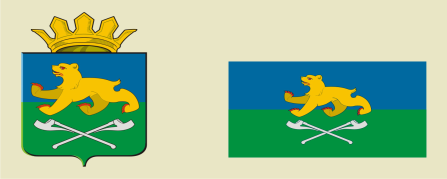 АДМИНИСТРАЦИЯ СЛОБОДО-ТУРИНСКОГОМУНИЦИПАЛЬНОГО РАЙОНАРАСПОРЯЖЕНИЕАДМИНИСТРАЦИЯ СЛОБОДО-ТУРИНСКОГОМУНИЦИПАЛЬНОГО РАЙОНАРАСПОРЯЖЕНИЕот 15.01.2020№ 03с. Туринская Слободас. Туринская Слобода N п/пНаименование критерияПоказательКоличество баллов11. Количество объектов, внесенных в Базу данных инвестиционных площадок на территории Слободо-Туринского муниципального района от 1 до 3 объектов111. Количество объектов, внесенных в Базу данных инвестиционных площадок на территории Слободо-Туринского муниципального района от 4 до 6 объектов511. Количество объектов, внесенных в Базу данных инвестиционных площадок на территории Слободо-Туринского муниципального района от 7 и более объектов102Количество предоставленных субъектам малого и среднего предпринимательства информационно-консультационных и офисных услугот 1 до 299 услуг12Количество предоставленных субъектам малого и среднего предпринимательства информационно-консультационных и офисных услугот 300 до 649 услуг52Количество предоставленных субъектам малого и среднего предпринимательства информационно-консультационных и офисных услугот 650 и более услуг103.Количество уникальных субъектов малого и среднего предпринимательства, которым оказаны  информационно-консультационные и офисные услугиот 1 до 2013.Количество уникальных субъектов малого и среднего предпринимательства, которым оказаны  информационно-консультационные и офисные услугиот 21 до 5053.Количество уникальных субъектов малого и среднего предпринимательства, которым оказаны  информационно-консультационные и офисные услугиот 51 и более104.Общее количество участников массовых публичных мероприятий, направленных на популяризацию предпринимательской деятельностиот 1 до 20 человек14.Общее количество участников массовых публичных мероприятий, направленных на популяризацию предпринимательской деятельностиот 21 до 50 человек54.Общее количество участников массовых публичных мероприятий, направленных на популяризацию предпринимательской деятельностиот 51 и более человек1085.Документы, подтверждающие наличие положительного опыта реализации механизмов государственной и муниципальной поддержки субъектов малого и среднего предпринимательстваНет085.Документы, подтверждающие наличие положительного опыта реализации механизмов государственной и муниципальной поддержки субъектов малого и среднего предпринимательстваДа5Казаков В.И.-заместитель Главы Администрации Слободо-Туринского муниципального района, председатель Комиссии;Лихачева С.А.     -ведущий специалист отдела экономики Администрации Слободо-Туринского муниципального района, секретарь Комиссии;ЧЛЕНЫ КОМИССИИ:ЧЛЕНЫ КОМИССИИ:ЧЛЕНЫ КОМИССИИ:Лыскина О.М.      -начальник финансового управления  Администрации Слободо-Туринского муниципального района;Зырянова Л.А.  -заведующая отделом учета и отчетности Администрации  Слободо-Туринского муниципального района;Черных К.В.           -главный специалист по правовым вопросам Администрации Слободо-Туринского муниципального района;Лавров В.Н.     -член Координационного совета по инвестициям и развитию предпринимательства в Слободо-Туринском муниципальном районе, председатель союза промышленников и предпринимателей по Слободо-Туринскому району, глава КФХ (по согласованию).